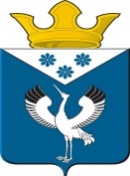 Российская ФедерацияСвердловская областьДума муниципального образования Баженовское сельское поселение40-е заседание 4-го созываРЕШЕНИЕОт 12.10.2020 г.                                                                                               №  156                             с.БаженовскоеОб объявления конкурса по отбору кандидатур на должность  главы муниципального образования Баженовское сельское поселение      В соответствии с  Федеральным законом от 06.10.2003 № 131-ФЗ «Об общих принципах организации местного самоуправления в Российской Федерации»,  Законом Свердловской области  от 10.10.2014 N 85-ОЗ «Об избрании органов местного самоуправления муниципальных образований, расположенных на территории Свердловской области», Положением о порядке проведения конкурса по отбору кандидатур на должность главы муниципального образования Баженовское сельское поселение, утвержденным решением Думы муниципального образования Баженовское сельское поселение от 30.09.2020 №154, решением Думы муниципального образования Баженовское сельское поселение от 08.07.2020 №145 «О досрочном прекращении полномочий главы муниципального образования Баженовское сельское поселение»,   Уставом  Баженовского сельского поселения,  Дума муниципального образования Баженовское сельское поселение,РЕШИЛА:     1. Объявить конкурс по отбору кандидатур на должность главы муниципального образования Баженовское сельское поселение (далее - конкурс) и утвердить текст объявления (прилагается).     2. Утвердить персональный состав членов конкурсной комиссии по отбору кандидатур на должность главы муниципального образования Баженовское сельское поселение, назначаемых Думой муниципального образования Баженовское сельское поселение:1) Белоногова Марина Геннадьевна – депутат Думы муниципального образования Баженовское сельское поселение;2) Соловьева Татьяна Васильевна – депутат Думы муниципального образования Баженовское сельское поселение;3)  Лаптева Антонина Александровна - депутат Думы муниципального образования Баженовское сельское поселение;4) Сабурова Светлана Ивановна – ведущий специалист Думы муниципального образования Баженовское сельское поселение.      3. Назначить проведение первого этапа конкурса (конкурс документов) на 27 ноября 2020  года в 13.00 час. по адресу: Свердловская область, с. Баженовское, ул. Советская, 31, кабинет №5.     4.  Определить следующий порядок проведения конкурса:1) организационное заседание конкурсной комиссии - не позднее 28.11.2020 года;2) 1 этап  - конкурс документов;3) 2 этап  - конкурсные испытания.     5. Установить, что приём документов, подлежащих представлению в конкурсную комиссию по отбору кандидатур на должность главы муниципального образования Баженовское сельское поселение, осуществляется в рабочие дни с 14 октября 2020  года по 27 октября 2020 года (включительно) с 09.00 час. до 16.00 час. (перерыв с 12.00 час. до 13.00 час.) по адресу: Свердловская область, с. Баженовское, ул. Советская, 31, кабинет №9.     6. Назначить ответственным за прием документов для участия в конкурсе, проведение проверки полноты и правильности оформления документов, представленных кандидатами, ведущего специалиста Думы муниципального образования Баженовское сельское поселение Сабурову Светлану Ивановну.     7. Установить, что при проведении второго этапа конкурса будет использоваться конкурсное испытание - собеседование с изложением программы развития муниципального образования Баженовское сельское поселение в рамках полномочий главы муниципального образования Баженовское сельское поселение.     8. Уведомить в письменной форме Губернатора Свердловской области Е.В. Куйвашева и Главу муниципального образования Байкаловский муниципальный район А.А.Жукова об объявлении конкурса и начале формирования конкурсной комиссии не позднее 13 октября 2020 года.     9. Настоящее Решение вступает в силу со дня его официального опубликования.     10. Опубликовать настоящее Решение в газетах «Вести Баженовского сельского поселения» и  «Районная  жизнь» и разместить на официальных сайтах Администрации муниципального образования Баженовское сельское поселение и Думы муниципального образования Баженовское сельское поселение в сети «Интернет» не позднее чем через 5 календарных дней со дня принятия настоящего решения и не позднее, чем за 20 дней до дня проведения конкурса.     11. Контроль над исполнением решения возложить на комиссию по соблюдению законности и вопросам местного самоуправления.И.о. Председателя Думы муниципального образования Баженовское сельское поселение                        ________________      М.Г.БелоноговаИ.о. главы муниципального образования Баженовское сельское поселение                    _________________      С.М.Спирин                 Утверждено Решением Думы МО Баженовское сельское поселениеот  12.10 .2020 г. № 156 ОБЪЯВЛЕНИЕо проведении конкурса по отбору кандидатур на должность главы муниципального образования Баженовское  сельское  поселение Дума  муниципального образования Баженовское  сельское  поселение объявляет о начале приема документов от граждан, желающих принять участие в конкурсе по отбору кандидатур на должность главы муниципального образования Баженовское сельское поселение  (далее – конкурс).Дата проведения конкурса:  27 ноября 2020 года. Время проведения конкурса: 13.00 час.Место проведения конкурса:  Свердловская область, Байкаловский район, с.Баженовское, ул.Советская, 31, кабинет №9.Срок приема документов: с 14.10.2020 г. по 27.10.2020 г. (включительно). Время приема документов:  ежедневно, с понедельника по пятницу с 08.00 час. До 16.00 час. (перерыв с 12.00 до 13.00 час.).Место приема документов для участия в конкурсе: Свердловская область, Байкаловский район, с.Баженовское, ул.Советская, 31, кабинет №5.Условия конкурса (требования к кандидатам, перечень документов, порядок проведения конкурсных испытаний):1. В соответствии с законодательством Российской Федерации и Свердловской области право на участие в конкурсе имеют граждане Российской Федерации, достигшие возраста 21 года, при отсутствии обстоятельств, указанных в пункте 5 настоящего Объявления.2. Гражданин, изъявивший желание участвовать в конкурсе, представляет в конкурсную комиссию следующие документы:     1) заявление в письменной форме на участие в конкурсе с обязательством в случае его избрания на должность главы муниципального образования прекратить деятельность, несовместимую со статусом главы муниципального образования.     В заявлении указываются фамилия, имя, отчество, дата и место рождения, адрес места жительства, серия, номер и дата выдачи паспорта или документа, заменяющего паспорт гражданина, наименование или код органа, выдавшего паспорт или документ, заменяющий паспорт гражданина, идентификационный номер налогоплательщика (при наличии), гражданство, сведения о профессиональном образовании (при наличии) с указанием организации, осуществляющей образовательную деятельность, года ее окончания и реквизитов документа об образовании и о квалификации, основное место работы или службы, занимаемая должность (в случае отсутствия основного места работы или службы – род занятий). Если гражданин является депутатом и осуществляет свои полномочия на непостоянной основе, в заявлении должны быть указаны сведения об этом и наименование соответствующего представительного органа. Если у гражданина имелась или имеется судимость, в заявлении указываются сведения о судимости гражданина, а если судимость снята или погашена, справку о наличии (отсутствии) судимости, выданную в порядке, установленном законодательством Российской Федерации;     2) копию и оригинал паспорта или заменяющего его документа;     3) автобиографию, написанную собственноручно;     4) цветную фотографию размером 3 x 4 см;     5) согласие на обработку персональных данных, представленное всеми лицами (их законными представителями - в отношении несовершеннолетних детей), чьи персональные данные содержатся в документах, представляемых для участия в конкурсе.     6) заключение медицинского учреждения по форме N 001-ГС/у, утвержденной Приказом Министерства здравоохранения и социального развития Российской Федерации от 14.12.2009 N 984н.     7) копии документов, подтверждающие указанные в заявлении сведения об образовании, основном месте  работы или службы, о занимаемой должности (роде занятий), а также о том, что гражданин является депутатом;     8) сведения о размере и об источниках доходов гражданина, а также об имуществе, принадлежащем гражданину на праве собственности (в том числе совместной собственности), о вкладах в банках, ценных бумагах. Указанные сведения представляются по форме, установленной Федеральным законом № 67-ФЗ, при этом обязательны к заполнению все разделы формы;     9) сведения о принадлежащем гражданину, его супруге (супругу) и несовершеннолетним детям недвижимом имуществе, находящемся за пределами территории Российской Федерации, об источниках получения средств, за счет которых приобретено указанное имущество, об обязательствах имущественного характера за пределами территории Российской Федерации гражданина, а также сведения о таких обязательствах его супруги (супруга) и несовершеннолетних детей. Указанные сведения представляются по форме, предусмотренной Указом Президента РФ от 23 июня 2014 года № 460 «Об утверждении формы справки о доходах, расходах, об имуществе и обязательствах имущественного характера и внесении изменений в некоторые акты Президента Российской Федерации» (далее – Указ Президента РФ № 460), заполненной с использованием специального программного обеспечения "Справки БК", размещенного на официальном сайте Президента Российской Федерации, ссылка на который также размещается на официальном сайте федеральной государственной информационной системы в области государственной службы в информационно-телекоммуникационной сети "Интернет".     10) сведения о своих расходах, а также о расходах своих супруги (супруга) и несовершеннолетних детей по каждой сделке по приобретению земельного участка, другого объекта недвижимости, транспортного средства, ценных бумаг, акций (долей участия, паев в уставных (складочных) капиталах организаций), совершенной в течение последних трех лет, если сумма сделки превышает общий доход гражданина и его супруги (супруга) за три последних года, предшествующих совершению сделки, и об источниках получения средств, за счет которых совершена сделка. Указанные сведения представляются по форме, предусмотренной Указом Президента РФ № 460, заполненной с использованием специального программного обеспечения "Справки БК", размещенного на официальном сайте Президента Российской Федерации, ссылка на который также размещается на официальном сайте федеральной государственной информационной системы в области государственной службы в информационно-телекоммуникационной сети "Интернет".     11) По желанию гражданина им могут быть представлены документы о дополнительном профессиональном образовании, о присвоении учёной степени, учёного звания, о награждении наградами и присвоении почётных званий и иные документы, характеризующие его личность и профессиональную подготовку.     12) К моменту представления в конкурсную комиссию документов, указанных в пунктах 1 и 2, гражданин обязан закрыть счета (вклады), прекратить хранение наличных денежных средств и ценностей в иностранных банках, расположенных за пределами территории Российской Федерации, и (или) осуществить отчуждение иностранных финансовых инструментов, представить письменное уведомление о том, что он не имеет счетов (вкладов), не хранит наличные денежные средства и ценности в иностранных банках, расположенных за пределами территории Российской Федерации, не владеет и (или) не пользуется иностранными финансовыми инструментами.     Приём документов осуществляется в сроки, установленные решением Думы муниципального образования  Баженовское сельское поселение об объявлении конкурса.     Копии предоставляемых документов должны быть заверены нотариально или кадровыми службами по месту работы (службы) гражданина.     Сведения, представленные гражданином для участия в конкурсе, по решению конкурсной комиссии подвергаются проверке в установленном законодательством Российской Федерации порядке.      На основании представленных документов конкурсная комиссия принимает решение о допуске гражданина либо об отказе в допуске к участию в конкурсе.      3. К участию в конкурсе  не допускаются граждане:     1) признанные судом недееспособными или содержащиеся в местах лишения свободы по приговору суда;     2) имеющие гражданство иностранного государства либо вид на жительство или иной документ, подтверждающий право на постоянное проживание гражданина Российской Федерации на территории иностранного государства;     3) осужденные к лишению свободы за совершение тяжких и (или) особо тяжких преступлений и имеющие на момент представления в конкурсную комиссию документов, указанных в пунктах 1 и 2 настоящего объявления, неснятую и непогашенную судимость за указанные преступления;     4) осужденные к лишению свободы за совершение тяжких преступлений, судимость которых снята или погашена, – до истечения десяти лет со дня снятия или погашения судимости;     5) осужденные к лишению свободы за совершение особо тяжких преступлений, судимость которых снята или погашена, – до истечения пятнадцати лет со дня снятия или погашения судимости;     6) осужденные  за совершение преступлений экстремистской направленности, предусмотренных Уголовным кодексом Российской Федерации, и имеющие на момент представления в конкурсную комиссию документов, указанных в пунктах 1 и 2 настоящего объявления, неснятую и непогашенную судимость за указанные преступления, если на таких лиц не распространяется действие подпунктов 4 и 5 настоящего пункта;     7) подвергнутые административному наказанию за совершение административных правонарушений, предусмотренных статьями 20.3 и 20.29 Кодекса Российской Федерации об административных правонарушениях, если документы, указанные в частях первой и второй пункта 29 настоящего положения, представлены в конкурсную комиссию до окончания срока, в течение которого лицо считается подвергнутым административному наказанию;     8) при наличии в отношении гражданина Российской Федерации вступившего в силу решения суда о лишении его права занимать государственные и (или) муниципальные должности в течение определенного срока, если документы, указанные в пунктах 1 и 2  настоящего объявления, представлены в конкурсную комиссию до окончания соответствующего срока;      9) в случае представления подложных документов или заведомо ложных сведений;     10) непредставления предусмотренных Федеральным законом от 25 декабря 2008 года № 273-ФЗ «О противодействии коррупции» и другими федеральными законами сведений или представления заведомо недостоверных или неполных сведений (в том числе о размере и об источниках доходов гражданина, а также об имуществе, принадлежащем гражданину на праве собственности (в том числе совместной собственности), о вкладах в банках, ценных бумагах);      11) в случае несвоевременного представления документов для участия в конкурсе.     4. Конкурс проводится, если имеется не менее двух кандидатов.     5. Кандидат вправе представить в конкурсную комиссию письменное заявление об отказе от участия в конкурсе. С момента поступления указанного заявления в конкурсную комиссию кандидат считается снявшим свою кандидатуру.     6. Конкурс проводится в два этапа.        Первый этап – конкурс документов;         второй этап – конкурсные испытания.     7. На первом этапе конкурсная комиссия оценивает результаты проверки полноты и достоверности сведений, представленных кандидатами, а также определяет соответствие кандидатов требованиям, указанным в пунктах 1 и 2 настоящего Объявления, на основании представленных документов и информации, полученной от правоохранительных и иных государственных органов.Изучение указанных документов и информации осуществляется в отсутствие кандидатов.Неполнота и недостоверность представленных кандидатом сведений, а также представление кандидатом подложных документов или заведомо ложных сведений, подтвержденных информацией, представленной правоохранительными органами или иными государственными органами, либо несоответствие кандидата требованиям, указанным в пунктах 1 и 2 настоящего Объявления, являются основаниями для принятия конкурсной комиссией решения об отказе в допуске такого кандидата ко второму этапу конкурса.     8. По итогам первого этапа конкурса конкурсная комиссия принимает одно из следующих решений:1) о признании первого этапа конкурса состоявшимся с утверждением кандидатов, допущенных к участию во втором этапе конкурса;2) о признании конкурса несостоявшимся в следующих случаях:- наличия одного кандидата;- признания всех кандидатов не соответствующими требованиям, указанным в пункте 1 настоящего объявления;- подачи всеми кандидатами заявлений об отказе от участия в конкурсе.     9. Список граждан, допущенных к участию во втором этапе конкурса, утверждается решением конкурсной комиссии на заседании конкурсной комиссии.     10. Конкурсная комиссия уведомляет в письменной форме о принятом решении кандидатов, допущенных к участию во втором этапе конкурса, а также кандидатов, не допущенных к участию во втором этапе конкурса, с указанием причин отказа в допуске к участию во втором этапе конкурса в срок не позднее пяти календарных дней до дня проведения второго этапа конкурса.Гражданин, не допущенный к участию в конкурсе, вправе обжаловать решение конкурсной комиссии об отказе  ему в допуске к участию во втором этапе  конкурса в соответствии с законодательством Российской Федерации.      11. Решение о дате, месте и времени проведения второго этапа конкурса принимается конкурсной комиссией по итогам первого этапа конкурса.     12. При проведении второго этапа конкурса оценка профессиональных и личных качеств кандидатов проводится в форме: - индивидуального собеседования с  изложением программы развития  Баженовского сельского поселения в рамках полномочий главы муниципального образования Баженовское сельское поселение.     13. Неявка кандидата для участия во втором этапе конкурса считается отказом от участия в конкурсе, за исключением случая, указанного в части второй настоящего пункта.В случае признания конкурсной комиссией причины неявки кандидата для участия во втором этапе конкурса уважительной, заседание конкурсной комиссии переносится на иную дату.     14. Собеседование проводится конкурсной комиссией отдельно с каждым из кандидатов.Продолжительность собеседования с кандидатом устанавливается конкурсной комиссией самостоятельно.Изложение тезисов программы не может превышать 10 минутОбщими критериями оценки кандидатов при проведении второго этапа конкурса являются уровень профессиональной подготовки кандидатов, стаж и опыт работы кандидатов, знания, умения, навыки и иные личностные и деловые качества кандидатов.     15. По результатам конкурса конкурсная комиссия принимает одно из следующих решений:     1) о представлении кандидатов на рассмотрение Думы муниципального образования  Баженовское сельское поселение. В данном решении должны содержаться также рекомендации конкурсной комиссии в отношении каждого из кандидатов об избрании на должность главы  муниципального образования Баженовское сельское поселение;     2) о признании конкурса несостоявшимся в следующих случаях:- признания всех кандидатов несоответствующими требованиям, указанным в пункте 27 настоящего положения;- отсутствия кандидатур для представления к избранию на должность главы  муниципального образования Баженовское сельское поселение;- подачи всеми кандидатами заявлений об отказе от участия в конкурсе.     16. Конкурсная комиссия уведомляет в письменной форме о принятом по результатам конкурса решении каждого из кандидатов, принявших участие в конкурсе, в срок не позднее 5 рабочих  дней со дня принятия конкурсной комиссией соответствующего решения.Дополнительную информацию о конкурсе по отбору кандидатур на должность главы муниципального образования Баженовское сельское поселение можно получить по адресу: Свердловская область, Байкаловский район, с.Баженовское, ул.Советская, 31, кабинет №5, тел.(34362) 3-45-90 ведущий специалист Думы Сабурова Светлана Ивановна или на официальном сайте Баженовского сельского поселения в сети Интернет www.bajenovskoe.ru  